                                                                                                           Anexa nr. 3                                                                                                                                                                         Nr.______/________ Domnule Decan, Subsemnatul(a),___________________________________, student(ă) al (a) Facultăţii de ______________________________________________________________________, în regim __________ programul de studiu ________________________________________________ în anul _________ de studiu, media __________, CNP_____________________________, CI seria________, nr._________, nr. matricol___________, rog să binevoiţi a-mi aproba acordarea, în anul universitar _____________ semestrul _________, a bursei _____________________________________________. Data ___________                                                                         Semnătura _____________Anexa nr. 4DECLARAŢIE DE VENITURIPentru determinarea veniturilor în vederea obţinerii dreptului de bursă socială, subsemnatul(a) ________________________________, student la Facultatea de __________________________________, programul de studii_______________________________________________________________, în anul __________, declar toate veniturile obţinute de membrii familiei subsemnatului:Pentru justificarea celor declarate, la prezenta declaraţie anexăm următoarele acte şi documente:Declar pe proprie răspundere că datele înscrise în prezenta declaraţie sunt reale, cunoscând că nedeclararea tuturor veniturilor realizate de propria familie sau declararea falsă a acestora atrage pierderea calităţii de student, restituirea bursei încasate şi suportarea consecinţelor legale.               Data _____________                                                               Semnătura _________________Anexa nr. 5Dată în fața mea: (numele și prenumele angajatului USAMVBT) Semnătura:_______________ Data:____________________ DECLARAȚIE		Subsemnatul(a) ___________________________________, domiciliat în judeţul ____________, municipiul/oraşul/comuna/satul _______________________________, strada __________________, nr. _______, bl.______, sc. _______, et. ________, ap. _______, telefon____________, e-mail ____________, posesor al C.I., seria __________, nr. ____________, student(ă) al (a) Facultăţii de __________________________________________, în regim __________ programul de studiu ___________________________________________ în anul _________ de studiu, nr. matricol___________, cunoscând prevederile aer. 326 Codul penal, privind falsul în declaraţii, declar pe proprie răspundere următoarele:Subsemnatul(a) declar că informaţiile furnizate sunt complete şi corecte în fiecare detaliu, corespunzând realităţii şi înţeleg că Universitatea de Ştiinţe Agricole şi Medicină Veterinară a Banatului „Regele Mihai I al României” din Timişora are dreptul de a solicita, în scopul verificării şi confirmării declarațiilor orice documente doveditoare de care dispun.Data ___________                                                                         Semnătura _____________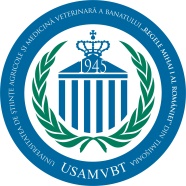 Universitatea de Ştiinţe Agricole şi Medicină Veterinară a Banatului „Regele Mihai I al României” din TimişoaraOrganism emitentServiciul de Management al  CalităţiiREGULAMENTPRIVIND ACORDAREA BURSELOR ŞI A ALTOR FORME DE SPRIJIN MATERIALPENTRU STUDENŢIEdiţia 2 /Revizia 0CODUSAMVBT – PG 001- R001REGULAMENTPRIVIND ACORDAREA BURSELOR ŞI A ALTOR FORME DE SPRIJIN MATERIALPENTRU STUDENŢIEdiţia 2 /Revizia 0Universitatea de Ştiinţe Agricole şi Medicină Veterinară a Banatului „Regele Mihai I al României” din TimişoaraOrganism emitentServiciul de Management al  CalităţiiREGULAMENTPRIVIND ACORDAREA BURSELOR ŞI A ALTOR FORME DE SPRIJIN MATERIALPENTRU STUDENŢIEdiţia 2 /Revizia 0CODUSAMVBT – PG 001- R001REGULAMENTPRIVIND ACORDAREA BURSELOR ŞI A ALTOR FORME DE SPRIJIN MATERIALPENTRU STUDENŢIEdiţia 2 /Revizia 01Venituri nete realizate pe ultimele trei luni (iulie, august, septembrie, respectiv, decembrie, ianuarie,februarie)Total, din care:............... lei / lună1Venituri nete realizate pe ultimele trei luni (iulie, august, septembrie, respectiv, decembrie, ianuarie,februarie)Salarii nete lunare............... lei / lună1Venituri nete realizate pe ultimele trei luni (iulie, august, septembrie, respectiv, decembrie, ianuarie,februarie)Pensii............... lei / lună1Venituri nete realizate pe ultimele trei luni (iulie, august, septembrie, respectiv, decembrie, ianuarie,februarie)Alocaţii de stat pentru copii............... lei / lună1Venituri nete realizate pe ultimele trei luni (iulie, august, septembrie, respectiv, decembrie, ianuarie,februarie)Alocaţii de plasament............... lei / lună1Venituri nete realizate pe ultimele trei luni (iulie, august, septembrie, respectiv, decembrie, ianuarie,februarie)Alte ajutoare primite de la stat............... lei / lună1Venituri nete realizate pe ultimele trei luni (iulie, august, septembrie, respectiv, decembrie, ianuarie,februarie)Venituri din concedii medicale pentru sarcină sau lehuzie sau indemnizaţia pentru incapacitatea temporară de muncă............... lei / lună1Venituri nete realizate pe ultimele trei luni (iulie, august, septembrie, respectiv, decembrie, ianuarie,februarie)Venituri din închirierea unor spaţii proprii............... lei / lună1Venituri nete realizate pe ultimele trei luni (iulie, august, septembrie, respectiv, decembrie, ianuarie,februarie)Venituri din asociere la societăţi comerciale cu capital privat............... lei / lună1Venituri nete realizate pe ultimele trei luni (iulie, august, septembrie, respectiv, decembrie, ianuarie,februarie)Venituri din agricultură............... lei / lună1Venituri nete realizate pe ultimele trei luni (iulie, august, septembrie, respectiv, decembrie, ianuarie,februarie)Alte categorii de venituri............... lei / lună2Numărul de membri ai familieiTotal, din care:.................... 2Numărul de membri ai familieiPărinţi.................... 2Numărul de membri ai familieiNumărul fraţilor elevi.................... 2Numărul de membri ai familieiNumărul fraţilor studenţi.................... 2Numărul de membri ai familieiNumărul copiilor preşcolari.................... 2Numărul de membri ai familieiAlţi membri ai familiei.................... 3Venituri nete realizate / membru de familie.......................................... lei / lună / persoanăNr.crt.Denumirea actului, documentuluiUniversitatea de Ştiinţe Agricole şi Medicină Veterinară a Banatului „Regele Mihai I al României” din TimişoaraOrganism emitentServiciul de Management al  CalităţiiREGULAMENTPRIVIND ACORDAREA BURSELOR ŞI A ALTOR FORME DE SPRIJIN MATERIALPENTRU STUDENŢIEdiţia 2 /Revizia 0CODUSAMVBT – PG 001- R001REGULAMENTPRIVIND ACORDAREA BURSELOR ŞI A ALTOR FORME DE SPRIJIN MATERIALPENTRU STUDENŢIEdiţia 2 /Revizia 0nu am obţinut, în perioada______________________, alte venituri decât cele declarate şi că nu am cunoștință că membrii familiei mele / membrii familiei la care mă aflu în plasament au obţinut alte venituri decât cele declaratenu sunt angajatnu primesc pensie, indiferent de tipul acesteianu primesc ajutor de şomaj nu deţin proprietăţi şi, prin urmare, nu obţin venituri din exploatarea proprietăţilornu obţin venituri din activităţi agricole nu primesc alocații speciale de la bugetul de statnu obţin venituri din concedii medicale pentru sarcină sau lehuzie, sau indemnizaţie pentru incapacitate temporară de muncă nu obțin venituri din valorificarea bunurilor mobile sub forma deșeurilor nu beneficiez de drepturi în bani și natură din partea structurilor militare nu obțin venituri din valorificarea drepturilor de proprietate intelectuală nu obţin venituri din activităţi autorizate, nu obţin dividende, nu deţin conturi de economii 